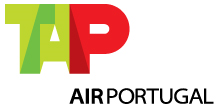      Impressum / Datenschutz

TAP Air Portugal
Direktion  Deutschland /  Schweiz / Österreich 
Baseler Straße 48 Hanauer Landstr. 114-116
D-60329 60314 Frankfurt am Main 
 
Kontaktdaten:
Telefon: +49 69/27 229 300 
Telefax: +49 69/27 229 380 
Internet: www.flytap.comE-Mail für Reisebüros in Deutschland: : helpdeskb2bgermany@tap.ptE-Mail für Reisebüros in Österreich: helpdeskb2baustria@tap.ptVertreten durch:
Ana Marta Alves (Direktor Deutschland / Österreich / Schweiz)

Registereintragung
Conservatória do Registo Comercial de Lisboa unter der Nummer 500278725

Umsatzsteuer-Ident-Nummer 
DE 114 106 293 

Vorstandsvorsitzender
Antonoaldo Neves

Sitz der Gesellschaft
TAP Air Portugal, Aktiengesellschaft nach portugiesischem Recht 
Aeroporto de Lisboa
Edificio 25 8 Andar
1704-801 Lisbon, Portugal

Zuständige Aufsichtsbehörde
INAC Instituto Nacional De Aviação Civil
Aeroporto da Portela
Rua B Edifício 4
1749-034 Lisboa, PortugalRechtliche HinweiseTAP Air Portugal prüft und aktualisiert die Informationen auf seinen Webseiten ständig. Trotz aller Sorgfalt können sich die Daten inzwischen verändert haben. Eine Haftung oder Garantie für die Aktualität, Richtigkeit und Vollständigkeit der zur Verfügung gestellten Informationen kann daher nicht übernommen werden.

Gleiches gilt auch für alle anderen Webseiten, auf die mittels Hyperlink verwiesen wird. TAP Air Portugal ist für den Inhalt der Webseiten, die aufgrund einer solchen Verbindung erreicht werden, nicht verantwortlich. Einige der Informationen und Angebote werden von unseren Partnern als selbständige Dienstleistung erbracht. Bitte beachten Sie, dass für diese Services und Angebote die Geschäftsbedingungen unserer Partner gelten und mit der Aufnahme derer Webseiten auf die Webseiten von TAP Air Portugal keine Empfehlung oder Garantie verbunden ist. Für diese Inhalte ist TAP Air Portugal nicht verantwortlich. Bei diesen Anbietern handelt es sich nicht um Erfüllungsgehilfen von TAP Air Portugal.

Des Weiteren behält sich TAP Air Portugal das Recht vor, Änderungen oder Ergänzungen der bereitgestellten Informationen vorzunehmen.

Inhalt und Struktur der TAP Air Portugal Webseiten sind urheberrechtlich geschützt. Die Vervielfältigung von Informationen oder Daten, insbesondere die Verwendung von Texten, Textteilen oder Bildmaterial, bedarf der vorherigen schriftlichen Zustimmung von TAP Air Portugal.Die Daten unserer Kunden werden keinem Dritten zur Verfügung gestellt und mit dem Einverständnis des Kunden nur für Informationen/Newsletter verwendet. Sollte der Kunde keine weiteren Informationen/Newsletter wünschen, kann TAP Air Portugal davon sofort in Kenntnis gesetzt werden.